Universidade de LisboaFaculdade de Farmácia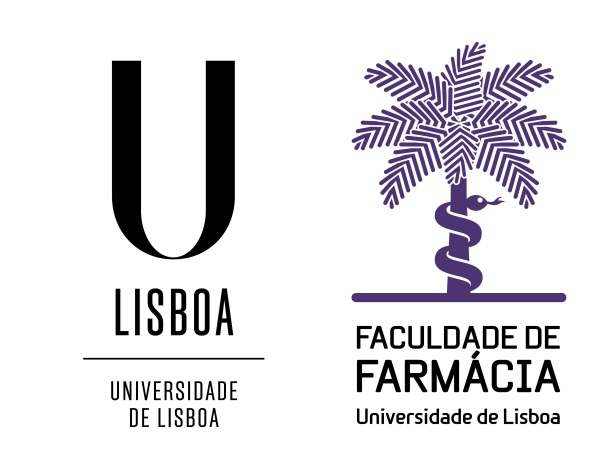 TÍTULO DA TESE DE DOUTORAMENTODoutoramento em Farmácia(Especialidade)Nome completo do candidatoTese orientada pelo(a) Professor(a) Doutor(a) _______________ e, coorientada pelo(a) Professor (a) Doutor (a)______________(se aplicável), especialmente elaborada para a obtenção do grau de doutor.  Ano de conclusão